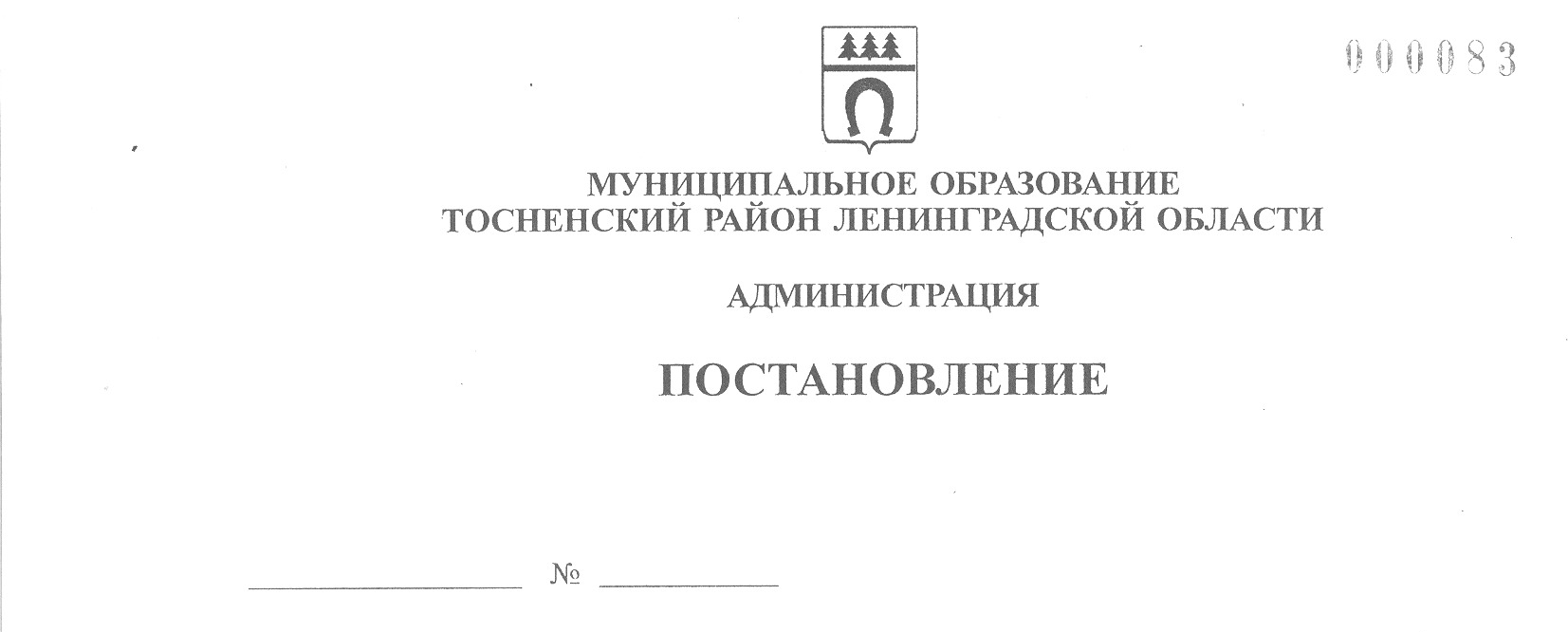 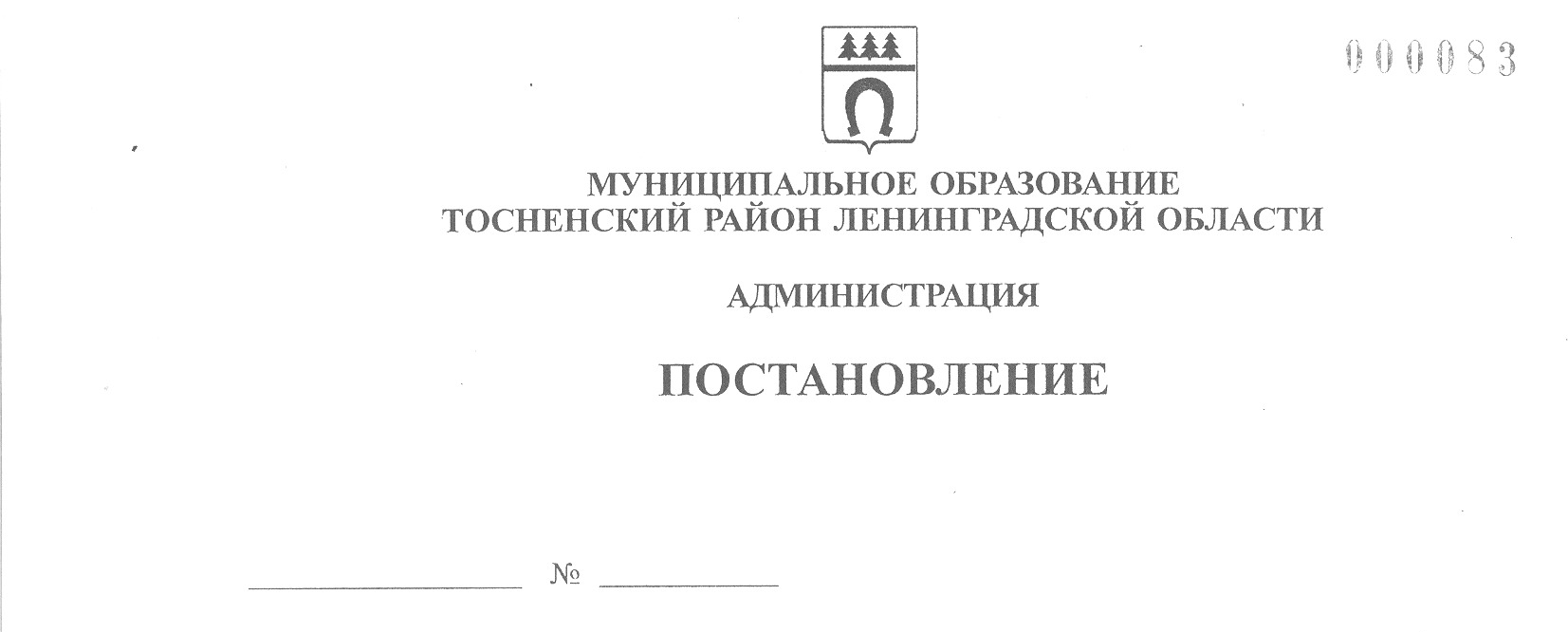         09.04.2020                         652-паО внесении изменений в Положение об организации и ведении гражданской обороны в муниципальном образовании Тосненский район Ленинградской области	В соответствии с Положением об организации и ведении гражданской обороны        в муниципальных образованиях и организациях, утвержденным приказом МЧС России    от 14.11.2008 № 687, зарегистрированным в Минюсте Российской Федерации 26.11.2008 № 12740, администрация муниципального образования Тосненский район Ленинградской областиПОСТАНОВЛЯЕТ:	1. Внести изменение в Положение об организации и ведении гражданской обороны   в муниципальном образовании Тосненский район Ленинградской области, утвержденное  постановлением администрации муниципального образования Тосненский район Ленинградской области от 24.08.2015 № 1819-па (с учетом изменений, внесенных постановлением администрации муниципального образования Тосненский район Ленинградской области от 06.123.2016 № 2874-па), изложив его в новой редакции (приложение).	2. Сектору по безопасности, делам ГО и ЧС администрации муниципального образования Тосненский район Ленинградской области направить в пресс-службу  комитета по организационной работе, местному самоуправлению, межнациональным        и межконфессиональным отношениям администрации муниципального образования Тосненский район Ленинградской области настоящее постановление для опубликования   и обнародования в порядке, установленном Уставом муниципального образования Тосненский район Ленинградской области.	3. Пресс-службе комитета по организационной работе, местному самоуправлению, межнациональным и межконфессиональным отношениям администрации муниципаль-ного образования Тосненский район Ленинградской области опубликовать и обнародовать настоящее постановление в порядке, установленном Уставом муниципального образования Тосненский район Ленинградской области.	4. Контроль за исполнением постановления возложить на заместителя главы администрации муниципального образования Тосненский район Ленинградской области по безопасности Цая И.А.	5. Настоящее постановление вступает в силу со дня его официального опубликования.Глава администрации                                                                                           А.Г. КлементьевЕшевский Александр Викторович, 8(81361)216046 гвПриложениек постановлению администрациимуниципального образованияТосненский район Ленинградской областиот  09.04.2020  № 652-паПоложениеоб организации и ведении гражданской обороны в муниципальном образовании Тосненский район Ленинградской области	1. Положение об организации и ведении гражданской обороны в муниципальном образовании Тосненский район Ленинградской области разработано в соответствии           с Федеральным законом от 12.02.1998 № 28-ФЗ «О гражданской обороне», Положением    о гражданской обороне в Российской Федерации, утвержденным постановлением Правительства Российской Федерации от 26.11.2007 № 804, Положением об организации             и ведении гражданской обороны в Ленинградской области, утвержденным постановле-нием Губернатора Ленинградской области от 21.12.2009 № 122-пг, Положением об организации и ведении гражданской обороны в муниципальных образованиях и организациях, утвержденным приказом МЧС России от 14.11.2008 № 687 (зарегистрированным в Минюсте Российской Федерации 26.11.2008 № 12740), определяет организацию и основные направления подготовки к ведению и ведения гражданской обороны, а также основные мероприятия по гражданской обороне в муниципальном образовании Тосненский район Ленинградской области.	2. Мероприятия по гражданской обороне в муниципальном образовании Тосненский район Ленинградской области (далее – муниципальное образование) организуются            в рамках подготовки к ведению и ведения гражданской обороны.	3. Подготовка к ведению гражданской обороны на территории муниципального    образования заключается в заблаговременном выполнении мероприятий по подготовке     к защите населения, материальных и культурных ценностей от опасностей, возникающих при военных конфликтах или вследствие этих конфликтов, а также при возникновении чрезвычайных ситуаций природного и техногенного характера, и осуществляется на основании годовых планов, предусматривающих основные мероприятия по вопросам гражданской обороны, предупреждения и ликвидации чрезвычайных ситуаций (далее – план     основных мероприятий) муниципального образования.	4. План основных мероприятий муниципального образования на год разрабатывается администрацией муниципального образования и согласовывается с Главным управлением МЧС России по Ленинградской области – органом, специально уполномоченным решать задачи гражданской обороны и задачи по предупреждению и ликвидации чрезвычайных ситуаций по Ленинградской области.	План основных мероприятий администрации муниципального образования на год разрабатывается сектором по безопасности, делам ГО и ЧС администрации муниципального образования.	Планирование основных мероприятий по подготовке к ведению и ведению гражданской обороны производится с учетом всесторонней оценки обстановки, которая может сложиться на территории муниципального образования в результате применения современных средств поражения при военных конфликтах или вследствие этих конфликтов,      а также в результате возможных террористических актов и чрезвычайных ситуаций      природного и техногенного характера.2	5. Подготовка к ведению гражданской обороны на муниципальном уровне определяется Положением об организации и ведении гражданской обороны в муниципальном образовании и заключается в планировании мероприятий по защите населения (работников), материальных и культурных ценностей на территории муниципального образования от опасностей, возникающих при военных конфликтах или вследствие этих конфликтов,   а также при возникновении чрезвычайных ситуаций природного и техногенного характера.	Ведение гражданской обороны на муниципальном уровне осуществляется на основе планов гражданской обороны и защиты населения муниципального образования и заключается в выполнении мероприятий по защите населения (работников), материальных         и культурных ценностей на территории муниципального образования от опасностей,    возникающих при военных конфликтах или вследствие этих конфликтов, а также при возникновении чрезвычайных ситуаций природного и техногенного характера.	6. Планы гражданской обороны и защиты населения (далее – планы гражданской обороны) определяют объем, организацию, порядок обеспечения, способы и сроки выполнения мероприятий по приведению гражданской обороны и ликвидации чрезвычайных ситуаций природного и техногенного характера в военное время.	Обеспечение выполнения мероприятий по гражданской обороне в органах местного самоуправления осуществляется их органами управления, силами и средствами гражданской обороны и единой государственной системы предупреждения и ликвидации чрезвычайных ситуаций.	Органы местного самоуправления определяют перечень организаций, обеспечивающих выполнение мероприятий по гражданской обороне местного уровня по гражданской обороне.	7. В целях решения задач в области гражданской обороны, в соответствии                  с полномочиями в области гражданской обороны, создаются и содержатся в готовности силы, средства, объекты гражданской обороны, запасы материально-технических, продовольственных, медицинских и иных средств, планируются и осуществляются мероприятия по гражданской обороне.	8. По решению администрации муниципального образования могут создаваться  спасательные службы (медицинская, инженерная, коммунально-техническая, противопожарная, охраны общественного порядка, защиты животных и растений, оповещения и связи, защиты культурных ценностей, автотранспортная, торговли и питания и другие),      организация и порядок деятельности которых определяются создающими их органами      и организациями в соответствующих положениях о спасательных службах.	В состав спасательной службы муниципального образования входят органы управления, силы и средства гражданской обороны, предназначенные для проведения мероприятий по гражданской обороне, всестороннего обеспечения действий аварийно-спасательных формирований и выполнения других неотложных работ при военных      конфликтах или вследствие этих конфликтов, а также при ликвидации последствий     чрезвычайных ситуаций природного и техногенного характера.	Вид и количество спасательных служб, создаваемых администрацией муниципального образования, определяются на основании расчета объема и характера, выполняемых  в соответствии с планами гражданской обороны и защиты населения (планами гражданской обороны) задач.	Положение о спасательной службе муниципального образования разрабатывается сектором по безопасности, делам ГО и ЧС администрации муниципального образования, согласовывается с руководителем соответствующей спасательной службы Ленинградской области и утверждается главой администрации муниципального образования.3	9. Для планирования, подготовки и проведения эвакуационных мероприятий             в администрации муниципального образования заблаговременно в мирное время создаёт-ся эвакоприемная комиссия (далее – ЭПК). ЭПК возглавляет заместитель главы администрации муниципального образования. Деятельность ЭПК регламентируется положениями об ЭПК, утверждаемыми руководителем гражданской обороны Тосненского района Ленинградской области.	10. Силы гражданской обороны в мирное время могут привлекаться для участия      в мероприятиях по предупреждению и ликвидации чрезвычайных ситуаций природного   и техногенного характера.	Решение о привлечении в мирное время сил и средств гражданской обороны для ликвидации последствий чрезвычайных ситуаций принимает руководитель гражданской обороны Тосненского района Ленинградской области.	11. Руководство гражданской обороной на территориях поселений Тосненского  района Ленинградской области осуществляют должностные лица местного самоуправления, возглавляющие местные администрации (исполнительно-распорядительные органы муниципальных образований), а в организациях – их руководители.	Должностные лица местного самоуправления, возглавляющие местные администрации (исполнительно-распорядительные органы муниципальных образований), и руководители организаций несут персональную ответственность за организацию и проведение мероприятий по гражданской обороне и защите населения.	12. Органами, осуществляющими управление гражданской обороной в муниципальном образовании, является сектор по безопасности, делам ГО и ЧС администрации муниципального образования (далее – сектор ГОЧС).	Заведующий сектором ГОЧС подчиняется непосредственно заместителю главы    администрации муниципального образования по безопасности.	13. В целях обеспечения организованного и планомерного осуществления мероприятий по гражданской обороне, в том числе своевременного оповещения населения             о прогнозируемых и возникших опасностях в мирное и военное время, на территории  Российской Федерации организуется сбор информации в области гражданской обороны (далее – информация) и обмен ею.	Сбор и обмен информацией осуществляются администрацией муниципального      образования через единую дежурную диспетчерскую службу МКУ «ЦА ХО» (далее – ЕДДС).	ЕДДС предоставляет информацию в Правительство Ленинградской области.	14. Мероприятия по гражданской обороне на муниципальном уровне осуществляются в соответствии с Конституцией Российской Федерации, федеральными конституционными законами, федеральными законами, нормативными правовыми актами Президента Российской Федерации и Правительства Российской Федерации, нормативными правовыми актами МЧС России и настоящим положением.	15. Администрация муниципального образования в целях решения задач в области гражданской обороны планирует и осуществляет следующие основные мероприятия:	15.1. По подготовке населения в области гражданской обороны:	- разработка с учетом особенностей муниципального образования и на основе     примерных программ, утвержденных Правительством Ленинградской области, примерных программ подготовки работающего населения, должностных лиц и работников гражданской обороны, личного состава формирований и служб муниципальных образований;	- организация и подготовка населения муниципального образования способам защиты от опасностей, возникающих при военных конфликтах или вследствие этих конфликтов, а также при возникновении чрезвычайных ситуаций природного и техногенного      характера;4	- подготовка личного состава формирований и служб муниципальных образований;	- проведение учений и тренировок по гражданской обороне;	- организационно-методическое руководство и контроль за подготовкой работников, личного состава формирований и служб организаций, находящихся на территории муниципального образования;	- создание, оснащение учебно-консультационных пунктов по гражданской обороне и организация их деятельности, а также обеспечение повышения квалификации          должностных лиц и работников гражданской обороны муниципального образования          в образовательных учреждениях дополнительного профессионального образования,    имеющих соответствующую лицензию;	- пропаганда знаний в области гражданской обороны.	15.2. По оповещению населения об опасностях, возникающих при военных        конфликтах или вследствие этих конфликтов, а также при возникновении чрезвычайных ситуаций природного и техногенного характера:	- поддержание в состоянии постоянной готовности системы централизованного оповещения населения, осуществление ее реконструкции и модернизации;	- установка специализированных технических средств оповещения и информирования населения в местах массового пребывания людей;	- комплексное использование средств единой сети электросвязи Российской          Федерации, сетей и средств радио-, проводного и телевизионного вещания и других      технических средств передачи информации;	- сбор информации в области гражданской обороны и обмен ею.	15.3. По эвакуации населения, материальных и культурных ценностей в безопасные районы:	- организация планирования, подготовки и проведения мероприятий по эвакуации населения, материальных и культурных ценностей в безопасные районы из зон возможных опасностей, а также рассредоточение работников организаций, продолжающих свою деятельность в военное время, и работников организаций, обеспечивающих выполнение мероприятий по гражданской обороне в зонах возможных опасностей;	- подготовка безопасных районов для размещения населения, материальных             и культурных ценностей, подлежащих эвакуации;	- создание и организация деятельности эвакуационных органов, а также подготовка их личного состава.	15.4. По предоставлению населению средств индивидуальной и коллективной защиты:	- сохранение, поддержание в состоянии постоянной готовности к использованию   по предназначению и техническое обслуживание защитных сооружений гражданской   обороны и их технических систем;	- приспособление в мирное время и при переводе гражданской обороны с мирного на военное время заглубленных помещений, метрополитенов и других сооружений       подземного пространства для укрытия населения;	- планирование и организация строительства недостающих защитных сооружений гражданской обороны в военное время;	- обеспечение укрытия населения в защитных сооружениях гражданской обороны;	- обеспечение выдачи населению средств индивидуальной защиты и предоставление средств коллективной защиты в установленные сроки.	15.5. По световой и другим видам маскировки:	- определение перечня объектов, подлежащих маскировке;	- создание и поддержание в состоянии постоянной готовности к использованию      по предназначению запасов материально-технических средств, необходимых для проведения мероприятий по световой и другим видам маскировки;5	- проведение инженерно-технических мероприятий по уменьшению демаскирующих признаков территорий, отнесенных в установленном порядке к группам по гражданской обороне.	15.6. По проведению аварийно-спасательных и других неотложных работ в случае возникновения опасностей для населения при военных конфликтах или вследствие этих конфликтов, а также при чрезвычайных ситуациях природного и техногенного характера:	- создание, оснащение и подготовка необходимых сил и средств гражданской обороны и единой государственной системы предупреждения и ликвидации чрезвычайных ситуаций для проведения аварийно-спасательных и других неотложных работ, а также планирование их действий;	- создание и поддержание в состоянии постоянной готовности к использованию      по предназначению запасов материально-технических, продовольственных, медицинских и иных средств для всестороннего обеспечения аварийно-спасательных и других неотложных работ.	15.7. По первоочередному жизнеобеспечению населения, пострадавшего при военных конфликтах или вследствие этих конфликтов, а также при чрезвычайных ситуациях природного и техногенного характера:	- планирование и организация основных видов первоочередного жизнеобеспечения населения;	- создание и поддержание в состоянии постоянной готовности к использованию     по предназначению запасов материально-технических, продовольственных, медицинских и иных средств;	- нормированное снабжение населения продовольственными и непродовольственными товарами;	- предоставление населению коммунально-бытовых услуг;	- проведение санитарно-гигиенических и противоэпидемических мероприятий среди пострадавшего населения;	- проведение лечебно-эвакуационных мероприятий;	- развертывание необходимой лечебной базы в безопасном районе, организация       ее энерго- и водоснабжения;	- оказание населению первой помощи;	- определение численности населения, оставшегося без жилья;	- инвентаризация сохранившегося и оценка состояния поврежденного жилого     фонда, определение возможности его использования для размещения пострадавшего населения;	- размещение пострадавшего населения в домах отдыха, пансионатах и других   оздоровительных учреждениях, временных жилищах (сборных домах, палатках, землянках и т.п.), а также подселение его на площади сохранившегося жилого фонда;	- предоставление населению информационно-психологической поддержки.	15.8. По борьбе с пожарами, возникшими при военных конфликтах или вследствие этих конфликтов:	- создание и организация деятельности муниципальной пожарной охраны, организация ее подготовки в области гражданской обороны и взаимодействия с другими видами пожарной охраны;	- организация тушения пожаров в районах проведения аварийно-спасательных         и других неотложных работ и в организациях, отнесенных в установленном порядке           к категориям по гражданской обороне, в военное время;	- заблаговременное создание запасов химических реагентов для тушения пожаров.	15.9. По обнаружению и обозначению районов, подвергшихся радиоактивному,    химическому, биологическому и иному заражению (загрязнению):6	- введение режимов радиационной защиты на территориях, подвергшихся радиоактивному загрязнению;	- совершенствование методов и технических средств мониторинга состояния        радиационной, химической, биологической обстановки, в том числе оценка степени      зараженности и загрязнения продовольствия и объектов окружающей среды радиоактивными, химическими и биологическими веществами.	15.10. По санитарной обработке населения, обеззараживанию зданий и сооружений, специальной обработке техники и территорий:	- заблаговременное создание запасов дезактивирующих, дегазирующих и дезинфицирующих веществ и растворов;	- создание и оснащение сил для проведения санитарной обработки населения,     обеззараживания зданий и сооружений, специальной обработки техники и территорий, подготовка их в области гражданской обороны;	- организация проведения мероприятий по санитарной обработке населения,       обеззараживанию зданий и сооружений, специальной обработке техники и территорий.	15.11. По восстановлению и поддержанию порядка в районах, пострадавших при военных конфликтах или вследствие этих конфликтов, а также вследствие чрезвычайных ситуаций природного и техногенного характера и террористических акций:	- создание и оснащение сил охраны общественного порядка, подготовка их в области гражданской обороны;	- восстановление и охрана общественного порядка, обеспечение безопасности      дорожного движения на маршрутах выдвижения сил гражданской обороны и эвакуации населения;	- обеспечение беспрепятственного передвижения сил гражданской обороны для проведения аварийно-спасательных и других неотложных работ;	- осуществление пропускного режима и поддержание общественного порядка            в очагах поражения;	- усиление охраны объектов, подлежащих обязательной охране органами внутренних дел, имущества юридических и физических лиц по договорам, принятие мер               по охране имущества, оставшегося без присмотра.	15.12. По вопросам срочного восстановления функционирования необходимых коммунальных служб в военное время:	- обеспечение готовности коммунальных служб к работе в условиях военного      времени, планирование их действий;	- создание запасов оборудования и запасных частей для ремонта поврежденных    систем газо-, энерго-, водоснабжения, водоотведения и канализации;	- создание и подготовка резерва мобильных средств для очистки, опреснения             и транспортировки воды;	- создание на водопроводных станциях необходимых запасов реагентов, реактивов, консервантов и дезинфицирующих средств;	- создание запасов резервуаров и емкостей, сборно-разборных трубопроводов,      мобильных резервных и автономных источников энергии, оборудования и технических средств для организации коммунального снабжения населения.	15.13. По срочному захоронению трупов в военное время:	- заблаговременное, в мирное время, определение мест возможных захоронений;	- создание, подготовка и обеспечение готовности сил и средств гражданской        обороны для обеспечения мероприятий по захоронению трупов, в том числе на базе      специализированных ритуальных организаций;	- оборудование мест погребения (захоронения) тел (останков) погибших;	- организация работ по поиску тел, фиксированию мест их обнаружения, извлечению и первичной обработке погибших, опознанию и документированию, перевозке             и захоронению погибших;7	- организация санитарно-эпидемиологического надзора.	15.14. По обеспечению устойчивости функционирования организаций, необходимых для выживания населения при военных конфликтах или вследствие этих конфликтов, а также при чрезвычайных ситуациях природного и техногенного характера:	- создание и организация работы в мирное и военное время комиссии по вопросам повышения устойчивости функционирования объектов экономики – рациональное        размещение объектов экономики и инфраструктуры, а также средств производства в соответствии с требованиями строительных норм и правил осуществления инженерно-технических мероприятий гражданской обороны;	- разработка и реализация в мирное и военное время инженерно-технических       мероприятий гражданской обороны, в том числе в проектах строительства;	- планирование, подготовка и проведение аварийно-спасательных и других            неотложных работ на объектах экономики, продолжающих работу в военное время;	- заблаговременное создание запасов материально-технических, продовольственных, медицинских и иных средств, необходимых для восстановления производственного процесса;	- создание страхового фонда документации;	- повышение эффективности защиты производственных фондов при воздействии   на них современных средств поражения.	15.15. По вопросам обеспечения постоянной готовности сил и средств гражданской обороны:	- создание и оснащение сил гражданской обороны современными техникой                и оборудованием;	- подготовка сил гражданской обороны к действиям, проведение учений и тренировок по гражданской обороне;	- планирование действий сил гражданской обороны;	- определение порядка взаимодействия и привлечения сил и средств гражданской обороны, а также всестороннее обеспечение их действий.